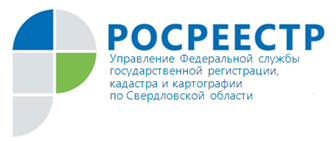 Росреестр подводит итоги за I полугодие 2020 годаУправление Росреестра по Свердловской области подвело итоги работы               в сфере государственного кадастрового учёта и государственной регистрации прав на недвижимое имущество за I полугодие 2020 год.В I полугодии 2020 года в Свердловской области совершенно366,65 тыс.  регистрационных действий.Из общего числа зарегистрированных прав, сделок, ограничений (обременений) прав 16,9 тыс. зарегистрировано на основании заявлений об одновременном осуществлении кадастрового учёта и регистрации прав.Общее количество зарегистрированных прав на жилые помещения -122,1 тыс., количество прав на земельные участки - 48,54 тыс.  
Количество регистрационных действий в отношении машино-мест составило 2 093.С января по июнь 2020 года зарегистрировано 10 593 договора участия в долевом строительстве. В отчётном периодезарегистрировано1 609 договоров об уступке прав требования по договорам участия в долевом строительстве, другими словами именно столько раз на территории Свердловской областипроисходила смена «дольщика» по договору. Количество договоров участия в долевом строительстве, заключенных с привлечением кредитных средств составило 1 809.Необходимо отметить, что в I полугодии 2020 года на территории Свердловской области заключено2 681 договор участия в долевом строительстве, которыми предусмотрена обязанность участника долевого строительства внести денежные средства на счёт эскроу, т.е.денежные средства дольщика вносятся на специальный неприкосновенный счёт в банке. Воспользоваться ими застройщик сможет только после введения дома в эксплуатацию,строительство объекта при этом ведется за счёт собственных или кредитных средств. Соответствующие изменения в Федеральном законе от 30 декабря 2004 № 214-ФЗ «Об участии в долевом строительстве многоквартирных домов и иных объектов недвижимости и о внесении изменений в некоторые законодательные акты Российской Федерации» действуют с 1 июля 2019 г.В части регистрации прав собственности участников долевого строительства количество зарегистрированных прав на введенные в эксплуатацию объекты недвижимости составило 11 191. Большинство таких прав (91,5%) зарегистрировано в отношении жилых помещений в многоквартирных домах.Общее количество регистрационных записей об ипотеке в Едином государственном реестре недвижимости (ЕГРН) в I полугодии 2020 годасоставило 54 154.Контакты для СМИ: пресс-служба Управления Росреестра по Свердловской области 
Галина Зилалова, тел. 8(343) 375-40-81  эл. почта: press66_rosreestr.ru@mail.ru